ПЛАНфизкультурных мероприятий на спортивных площадках в микрорайонах городана июнь 2023 года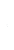 Учреждениями физической культуры и спорта в летний каникулярный период 2023 года запланировано трудоустройство 74 несовершеннолетних в возрасте от 14 до 18 лет, в разрезе: июнь – 32 человек, июль – 29 человек, август – 13 человек.№Дата, время проведенияМесто проведенияНаименование мероприятияОтветственныйКол-во участников01.06.2023Спортивно-оздоровительный комплекс "Олимпия", ул Чапаева, 22Открытие  лагерей дневного пребывания детей МАУ г. Нижневартовска«Дирекция спортивных сооружений»Директор: Н.С. ДубаенкоТел. 46-50-99Заместитель директора: Н.В. КучеренкоТел. 46-50-99Выездная бригада45902.06.202311:00-12:00Многофункциональная площадка, ул. Мира, 29-АТерритория ФСК «Юбилейный»Подвижные состязания «Пионербол»среди лиц с ОВЗМАУ г. Нижневартовска «Дирекция спортивных сооружений»Руководитель отдела по работе с отдельными категориями граждан и связям с общественностьюД.В. Барашкин2002-09.06.2023Баскетбольная площадка стадиона «Центральный», 60 лет Октября, 20/1ИлиФизкультурно-спортивный комплекс "Триумф", ул. Ханты-Мансийская, 41БФизультурное мероприятие «Фестиваль мини-баскетбола»МАУ г. Нижневартовска«Дирекция спортивных сооружений»Директор: Н.С. ДубаенкоТел. 46-50-99Заместитель директора: Н.В. КучеренкоТел. 46-50-99BasketNV8602.06.202314:15-15:00Многофункциональная спортивная площадка, ул. Декабристов, 16вДень подвижных игр "Выходи во двор! Поиграем!"МАУ г. Нижневартовска«Дирекция спортивных сооружений»Директор: Н.С. ДубаенкоТел. 46-50-99Заместитель директора: Н.В. КучеренкоТел. 46-50-99Выездная бригада2002.06.202314:30-15:30ул. 60 лет Октября, Прибрежная зона плоскостное сооружение "Роллердром"Передвижная лаборатория настольных игрМАУ г. Нижневартовска«Дирекция спортивных сооружений»Директор: Н.С. ДубаенкоТел. 46-50-99Заместитель директора: Н.В. КучеренкоТел. 46-50-992502.06.202315:00-16:00Многофункциональная площадка, ул. Мира, 29-АТерритория ФСК «Юбилейный»Спортивные игры«Бадминтон»МАУ г. Нижневартовска «Дирекция спортивных сооружений»Руководитель отдела по работе с отдельными категориями граждан и связям с общественностьюД.В. Барашкин2002.06.202315:00-16:00Многофункциональная площадка, ул.Пермская, 23аВремя игры. Русские народные игры: городки, салки, прятки, жмурки, «3-ий лишний», дедушка МазайМАУ г. Нижневартовска«Дирекция спортивных сооружений»Руководитель отдела комплексных спартакиадЛ.А. Теплова,Тел.8(902)853-23-842002.06.202315:00-16:00Территория ФСК «Юбилейный»ул. Мира, 29-АЛаборатория настольных игр(Настольный боулинг, настольный керлинг, настольная игра матрешка, настольная игра 4 в ряд, настольная игра ролл равновесие, настольная игра формула 1, настольная игра кульбуто, шахматы, шашки, нарды, слингпак, гигантская дженга, корнхолл, настольный хоккей, настольный футбол, кольцебросс и т.д.)МАУ г. Нижневартовска «Дирекция спортивных сооружений»Руководитель отдела по работе с отдельными категориями граждан и связям с общественностьюД.В. Барашкин2002.06.202315:15-16:00Многофункциональная спортивная площадка, ул. Энтузиастов, 25День подвижных игр "Выходи во двор! Поиграем!"МАУ г. Нижневартовска«Дирекция спортивных сооружений»Директор: Н.С. ДубаенкоТел. 46-50-99Заместитель директора: Н.В. КучеренкоТел. 46-50-99Выездная бригада2002.06.202316:00-17:00Многофункциональная площадка, ул.Пермская, 23аДворовые командные игры«Стритбол»МАУ г. Нижневартовска«Дирекция спортивных сооружений»Руководитель отдела комплексных спартакиадЛ.А. Теплова2002.06.202316:00-17:00ул. Рябиновый бульвар, 4/1 гимнастическая площадка 12х12Передвижная лаборатория настольных игрМАУ г. Нижневартовска«Дирекция спортивных сооружений»Директор: Н.С. ДубаенкоТел. 46-50-99Заместитель директора: Н.В. КучеренкоТел. 46-50-992502.06.202317:00-18:00Многофункциональная площадка, ул.Пермская, 23а«Лаборатория настольных игр»МАУ г. Нижневартовска«Дирекция спортивных сооружений»Руководитель отдела комплексных спартакиадЛ.А. Теплова,Тел.8(902)853-23-841503.06.202311:00-12:00Территория озера КомсомольскогоЗумба  фитнес для всех«ЕВРОПА-ФИТНЕС» Наталья Платонова«STRONG FITNESS HALL» Севиль БолтоваМАУ г. Нижневартовска «Дирекция спортивных сооружений»Руководитель отдела комплексных спартакиадЛ.А. Теплова2003.06.202317:00-18:00Территория ролледрома
ул. 60 лет Октября, 20/1 Тренировка по силовым спортаСпортивный клуб «Мощь Самотлора»Лавринович Юрий  МАУ г. Нижневартовска «Дирекция спортивных сооружений»Руководитель отдела комплексных спартакиадЛ.А. Теплова2004.06.202309:15-10:00г. Нижневартовск,
 СОК "Олимпия"Приём отдельных видов испытаний ВФСК «Готов к труду и обороне» среди всех категорий населенияМуниципальное автономное учреждение   города   Нижневартовска "Дирекция спортивных сооружений"  Директор Николай Сергеевич Дубаенко   тел. 46-50-99,  ответственный   Руководитель центра ВФСК ГТО Анастасия Михайловна Желтухина   тел: 89024946767  3004.06.202311:00 – 13:00г. Нижневартовск,
стадион "Центральный"Приём отдельных видов испытаний ВФСК «Готов к труду и обороне» среди всех категорий населения Муниципальное автономное учреждение   города   Нижневартовска "Дирекция спортивных сооружений"  Директор Николай Сергеевич Дубаенко   тел. 46-50-99,  ответственный   Руководитель центра ВФСК ГТО Анастасия Михайловна Желтухина   тел: 89024946767  5004.06.202316:00-17:00Территория озера КомсомольскогоЗумба «REBORN FITNESS HALL»Букренёва НатальяМАУ г. Нижневартовска «Дирекция спортивных сооружений»Руководитель отдела комплексных спартакиадЛ.А. Теплова1504.06.202318:00-19:00Территория озера КомсомольскогоЗумба для всехФитнес-студия «PARADISE»Смагулова НадеждаМАУ г. Нижневартовска «Дирекция спортивных сооружений»Руководитель отдела комплексных спартакиад Л.А. Теплова1505.06.202310:30-12:00Многофункциональная площадка, ул. Мира, 29-АТерритория ФСК «Юбилейный»Югорская утренняя зарядкаМАУ г. Нижневартовска «Дирекция спортивных сооружений»Руководитель отдела по работе с отдельными категориями граждан и связям с общественностьюД.В. Барашкин2005.06.202314:15-15:00Многофункциональная спортивная площадка, ул.Маршала Жукова 3 стр. 1Неделя подвижных игр «Городки – игра народная»МАУ г. Нижневартовска«Дирекция спортивных сооружений»Директор: Н.С. ДубаенкоТел. 46-50-99Заместитель директора: Н.В. КучеренкоТел. 46-50-99Выездная бригада2005.06.202314:30-15:30ул. Омская, д.23 Гимнастическая площадкаПередвижная лаборатория настольных игрМАУ г. Нижневартовска«Дирекция спортивных сооружений»Директор: Н.С. ДубаенкоТел. 46-50-99Заместитель директора: Н.В. КучеренкоТел. 46-50-992505.06.202315:00-16:00Многофункциональная площадка, ул. Мира, 29-АТерритория ФСК «Юбилейный»Спортивные игры«Гигантский волейбол»МАУ г. Нижневартовска «Дирекция спортивных сооружений»Руководитель отдела по работе с отдельными категориями граждан и связям с общественностьюД.В. Барашкин2005.06.202315:00-16:00Многофункциональная площадка, ул.Пермская, 23а05.06.202315:00-16:00Время игры. Игры народов СССР: «Пионербол»среди дворовых команд, классики, городки, прыгалки, «резиночки», лапта,снайпер,вышибалыМАУ г. Нижневартовска«Дирекция спортивных сооружений»Руководитель отдела комплексных спартакиадЛ.А. Теплова,Тел.8(902)853-23-842505.06.202315:00-16:00Территория ФСК «Юбилейный»ул. Мира, 29-АЛаборатория настольных игр(Настольный боулинг, настольный керлинг, настольная игра матрешка, настольная игра 4 в ряд, настольная игра ролл равновесие, настольная игра формула 1, настольная игра кульбуто, шахматы, шашки, нарды, слингпак, гигантская дженга, корнхолл, настольный хоккей, настольный футбол, кольцебросс и т.д.)МАУ г. Нижневартовска «Дирекция спортивных сооружений»Руководитель отдела по работе с отдельными категориями граждан и связям с общественностьюД.В. Барашкин2005.06.202315:15-16:00Спортивный корт, ул.Омская, 22а стр. 1Неделя подвижных игр «День здоровья»МАУ г. Нижневартовска«Дирекция спортивных сооружений»Директор: Н.С. ДубаенкоТел. 46-50-99Заместитель директора: Н.В. КучеренкоТел. 46-50-99Выездная бригада2005.06.202316:00-17:00Многофункциональная площадка, ул.Пермская, 23аДворовые командные игры«Флорбол»МАУ г. Нижневартовска«Дирекция спортивных сооружений»Руководитель отдела комплексных спартакиадЛ.А. Теплова2005.06.202316:00-17:00ул. Чапаева, д. 57 спортивно-гимнастическая площадка 12х12 мПередвижная лаборатория настольных игрМАУ г. Нижневартовска«Дирекция спортивных сооружений»Директор: Н.С. ДубаенкоТел. 46-50-99Заместитель директора: Н.В. КучеренкоТел. 46-50-992505.06.202317:00-18:00Многофункциональная площадка, ул.Пермская, 23а«Лаборатория настольных игр»МАУ г. Нижневартовска«Дирекция спортивных сооружений»Руководитель отдела комплексных спартакиадЛ.А. Теплова,Тел.8(902)853-23-841506.06.202311:00-12:00Многофункциональная площадка, ул. Мира, 29-АТерритория ФСК «Юбилейный»Спортивные игры для граждан старшего поколения«Бадминтон»МАУ г. Нижневартовска «Дирекция спортивных сооружений»Руководитель отдела по работе с отдельными категориями граждан и связям с общественностьюД.В. Барашкин2006.06.202314:15-15:00Многофункциональная спортивная площадка, ул. Ленина, 9/3Неделя подвижных игр«Снайпер»МАУ г. Нижневартовска«Дирекция спортивных сооружений»Директор: Н.С. ДубаенкоТел. 46-50-99Заместитель директора: Н.В. КучеренкоТел. 46-50-99Выездная бригада2006.06.202314:30-15:30ул. Омская, д.28аГимнастическая площадкаПередвижная лаборатория настольных игрМАУ г. Нижневартовска«Дирекция спортивных сооружений»Директор: Н.С. ДубаенкоТел. 46-50-99Заместитель директора: Н.В. КучеренкоТел. 46-50-992506.06.202315:00-16:00Многофункциональная площадка, ул. Мира, 29-АТерритория ФСК «Юбилейный»Спортивные игры«Хоккей на траве»МАУ г. Нижневартовска «Дирекция спортивных сооружений»Руководитель отдела по работе с отдельными категориями граждан и связям с общественностьюД.В. Барашкин2006.06.202315:00-16:00Многофункциональная площадка, ул.Пермская, 23аВремя игры. Современные дворовые игры: брумбол, флорбол, футбол,стритболсреди дворовых командМАУ г. Нижневартовска«Дирекция спортивных сооружений»Руководитель отдела комплексных спартакиадЛ.А. Теплова,Тел.8(902)853-23-842006.06.202315:00-16:00Территория ФСК «Юбилейный»ул. Мира, 29-АЛаборатория настольных игр(Настольный боулинг, настольный керлинг, настольная игра матрешка, настольная игра 4 в ряд, настольная игра ролл равновесие, настольная игра формула 1, настольная игра кульбуто, шахматы, шашки, нарды, слингпак, гигантская дженга, корнхолл, настольный хоккей, настольный футбол, кольцебросс и т.д.)МАУ г. Нижневартовска «Дирекция спортивных сооружений»Руководитель отдела по работе с отдельными категориями граждан и связям с общественностьюД.В. Барашкин2006.06.202315:15-16:00Многофункциональная спортивная площадка, ул. Проспект Победы 19 стр. 1Неделя подвижных игр «Игры на свежем воздухе»МАУ г. Нижневартовска«Дирекция спортивных сооружений»Директор: Н.С. ДубаенкоТел. 46-50-99Заместитель директора: Н.В. КучеренкоТел. 46-50-99Выездная бригада2006.06.202316:00-17:00Многофункциональная площадка, ул. Пермская, 23аДворовые командные игры«Снайпер»МАУ г. Нижневартовска«Дирекция спортивных сооружений»Руководитель отдела комплексных спартакиадЛ.А. Теплова2006.06.202316:00-17:00ул.Восточный Проезд д.5Передвижная лаборатория настольных игрМАУ г. Нижневартовска«Дирекция спортивных сооружений»Директор: Н.С. ДубаенкоТел. 46-50-99Заместитель директора: Н.В. КучеренкоТел. 46-50-992506.06.202317:00-18:00Многофункциональная площадка, ул.Пермская, 23а«Лаборатория настольных игр»МАУ г. Нижневартовска«Дирекция спортивных сооружений»Руководитель отдела комплексных спартакиадЛ.А. Теплова,Тел.8(902)853-23-841507.06.202314:15-15:00Баскетбольная площадка, ул. Чапаева 65Неделя подвижных игр «Движение – это жизнь»МАУ г. Нижневартовска«Дирекция спортивных сооружений»Директор: Н.С. ДубаенкоТел. 46-50-99Заместитель директора: Н.В. КучеренкоТел. 46-50-99Выездная бригада2007.06.202314:30-15:30ул. 60 лет Октября, д.44 Гимнастическая площадкаПередвижная лаборатория настольных игрМАУ г. Нижневартовска«Дирекция спортивных сооружений»Директор: Н.С. ДубаенкоТел. 46-50-99Заместитель директора: Н.В. КучеренкоТел. 46-50-992507.06.202315:00-16:00Многофункциональная площадка, ул.Пермская, 23аВремя игры. Русские народные игры: городки, салки, прятки, жмурки, «3-ий лишний», дедушка МазайМАУ г. Нижневартовска«Дирекция спортивных сооружений»Руководитель отдела комплексных спартакиадЛ.А. Теплова,Тел.8(902)853-23-842007.06.202315:00-16:00Многофункциональная площадка, ул. Мира, 29-АТерритория ФСК «Юбилейный»Спортивные игры«Футбол»МАУ г. Нижневартовска «Дирекция спортивных сооружений»Руководитель отдела по работе с отдельными категориями граждан и связям с общественностьюД.В. Барашкин2007.06.202315:00-16:00Территория ФСК «Юбилейный»ул. Мира, 29-АЛаборатория настольных игр(Настольный боулинг, настольный керлинг, настольная игра матрешка, настольная игра 4 в ряд, настольная игра ролл равновесие, настольная игра формула 1, настольная игра кульбуто, шахматы, шашки, нарды, слингпак, гигантская дженга, корнхолл, настольный хоккей, настольный футбол, кольцебросс и т.д.)МАУ г. Нижневартовска «Дирекция спортивных сооружений»Руководитель отдела по работе с отдельными категориями граждан и связям с общественностьюД.В. Барашкин2007.06.202315:15-16:00Хоккейный комплекс "Бригантина", ул. Нефтяников 23/1Неделя подвижных игр «Городки»МАУ г. Нижневартовска«Дирекция спортивных сооружений»Директор: Н.С. ДубаенкоТел. 46-50-99Заместитель директора: Н.В. КучеренкоТел. 46-50-99Выездная бригада2007.06.202316:00-17:00Многофункциональная площадка, ул. Мира, 29-АТерритория ФСК «Юбилейный»Спортивные игры«Минифутбол»МАУ г. Нижневартовска «Дирекция спортивных сооружений»Руководитель отдела по работе с отдельными категориями граждан и связям с общественностьюД.В. Барашкин2007.06.202316:00-17:00Многофункциональная площадка, ул.Пермская, 23аДворовые командные игры«Бадминтон»МАУ г. Нижневартовска«Дирекция спортивных сооружений»Руководитель отдела комплексных спартакиадЛ.А. Теплова2007.06.202316:00-17:00ул. Дзержинского, д. 6Передвижная лаборатория настольных игрМАУ г. Нижневартовска«Дирекция спортивных сооружений»Директор: Н.С. ДубаенкоТел. 46-50-99Заместитель директора: Н.В. КучеренкоТел. 46-50-992507.06.202317:00-18:00Многофункциональная площадка, ул.Пермская, 23а«Лаборатория настольных игр»МАУ г. Нижневартовска«Дирекция спортивных сооружений»Руководитель отдела комплексных спартакиадЛ.А. Теплова,Тел.8(902)853-23-841508.06.202311:00-12:00Многофункциональная площадка, ул. Мира, 29-АТерритория ФСК «Юбилейный»Спортивные игры для граждан старшего поколения«Дартс»МАУ г. Нижневартовска «Дирекция спортивных сооружений»Руководитель отдела по работе с отдельными категориями граждан и связям с общественностьюД.В. Барашкин2008.06.202314:15-15:00Спортивный корт, ул. Проспект Победы 19 стр. 1Неделя подвижных игр «Самый сильный из всех»МАУ г. Нижневартовска«Дирекция спортивных сооружений»Директор: Н.С. ДубаенкоТел. 46-50-99Заместитель директора: Н.В. КучеренкоТел. 46-50-99Выездная бригада2008.06.202314:30-15:30ул. Мира, д.83  Гимнастическая площадкаПередвижная лаборатория настольных игрМАУ г. Нижневартовска«Дирекция спортивных сооружений»Директор: Н.С. ДубаенкоТел. 46-50-99Заместитель директора: Н.В. КучеренкоТел. 46-50-992508.06.202315:00-16:00Многофункциональная площадка, ул.Пермская, 23аВремя игры: Дворовые шашкиМАУ г. Нижневартовска«Дирекция спортивных сооружений»Руководитель отдела комплексных спартакиадЛ.А. Теплова,Тел.8(902)853-23-842008.06.202315:00-16:00Многофункциональная площадка, ул. Мира, 29-АТерритория ФСК «Юбилейный»Спортивные игры«Бампербол»МАУ г. Нижневартовска «Дирекция спортивных сооружений»Руководитель отдела по работе с отдельными категориями граждан и связям с общественностьюД.В. Барашкин2008.06.202315:00-16:00Территория ФСК «Юбилейный»ул. Мира, 29-АЛаборатория настольных игр(Настольный боулинг, настольный керлинг, настольная игра матрешка, настольная игра 4 в ряд, настольная игра ролл равновесие, настольная игра формула 1, настольная игра кульбуто, шахматы, шашки, нарды, слингпак, гигантская дженга, корнхолл, настольный хоккей, настольный футбол, кольцебросс и т.д.)МАУ г. Нижневартовска «Дирекция спортивных сооружений»Руководитель отдела по работе с отдельными категориями граждан и связям с общественностьюД.В. Барашкин2008.06.202315:15-16:00Многофункциональная спортивная площадка, ул. Проспект Победы 19 стр. 1Неделя подвижных игр «Мой спортивный район»МАУ г. Нижневартовска«Дирекция спортивных сооружений»Директор: Н.С. ДубаенкоТел. 46-50-99Заместитель директора: Н.В. КучеренкоТел. 46-50-99Выездная бригада2008.06.202316:00-17:00Многофункциональная площадка, ул.Пермская, 23аДворовые командные игры«Бочча»МАУ г. Нижневартовска«Дирекция спортивных сооружений»Руководитель отдела комплексных спартакиадЛ.А. Теплова2008.06.202316:00-17:00ул. Героев Самотлора, 24Передвижная лаборатория настольных игрМАУ г. Нижневартовска«Дирекция спортивных сооружений»Директор: Н.С. ДубаенкоТел. 46-50-99Заместитель директора: Н.В. КучеренкоТел. 46-50-992508.06.202317:00-18:00Многофункциональная площадка, ул.Пермская, 23а«Лаборатория настольных игр»МАУ г. Нижневартовска«Дирекция спортивных сооружений»Руководитель отдела комплексных спартакиадЛ.А. Теплова,Тел.8(902)853-23-841509.06.202311:00-12:00Многофункциональная площадка, ул. Мира, 29-АТерритория ФСК «Юбилейный»Подвижные состязания «Флорбол»среди лиц с ОВЗМАУ г. Нижневартовска «Дирекция спортивных сооружений»Руководитель отдела по работе с отдельными категориями граждан и связям с общественностьюД.В. Барашкин2009.06.202314:30-15:30ул. Мира, д.101Гимнастическая площадкаПередвижная лаборатория настольных игрМАУ г. Нижневартовска«Дирекция спортивных сооружений»Директор: Н.С. ДубаенкоТел. 46-50-99Заместитель директора: Н.В. КучеренкоТел. 46-50-992509.06.202315:00-16:00Многофункциональная площадка, ул.Пермская, 23аВремя игры: Футбол среди дворовых командМАУ г. Нижневартовска«Дирекция спортивных сооружений»Руководитель отдела комплексных спартакиадЛ.А. Теплова,Тел.8(902)853-23-842009.06.202315:00-16:00Многофункциональная площадка, ул. Мира, 29-АТерритория ФСК «Юбилейный»Спортивные игры«Бадминтон»МАУ г. Нижневартовска «Дирекция спортивных сооружений»Руководитель отдела по работе с отдельными категориями граждан и связям с общественностьюД.В. Барашкин2009.06.202315:00-16:00Территория ФСК «Юбилейный»ул. Мира, 29-АЛаборатория настольных игр(Настольный боулинг, настольный керлинг, настольная игра матрешка, настольная игра 4 в ряд, настольная игра ролл равновесие, настольная игра формула 1, настольная игра кульбуто, шахматы, шашки, нарды, слингпак, гигантская дженга, корнхолл, настольный хоккей, настольный футбол, кольцебросс и т.д.)МАУ г. Нижневартовска «Дирекция спортивных сооружений»Руководитель отдела по работе с отдельными категориями граждан и связям с общественностьюД.В. Барашкин2009.06.202316:00-17:00Многофункциональная площадка, ул.Пермская, 23аДворовые командные игры«Веселые старты»МАУ г. Нижневартовска«Дирекция спортивных сооружений»Руководитель отдела комплексных спартакиадЛ.А. Теплова2009.06.202316:00-17:00ул. Пермская, д.12 Гимнастическая площадкаПередвижная лаборатория настольных игрМАУ г. Нижневартовска«Дирекция спортивных сооружений»Директор: Н.С. ДубаенкоТел. 46-50-99Заместитель директора: Н.В. КучеренкоТел. 46-50-992509.06.202317:00-18:00Многофункциональная площадка, ул.Пермская, 23а«Лаборатория настольных игр»МАУ г. Нижневартовска«Дирекция спортивных сооружений»Руководитель отдела комплексных спартакиадЛ.А. Теплова,Тел.8(902)853-23-841510.06.202311:00-12:00Территория озера КомсомольскогоЗумба  фитнес для всехФитнес-центры «ЕВРОПА-ФИТНЕС» Наталья Платонова«STRONG FITNESS HALL»Севиль БолтоваМАУ г. Нижневартовска «Дирекция спортивных сооружений»Руководитель отдела комплексных спартакиадЛ.А. Теплова1510.06.202311:00 – 13:00г. Нижневартовск,
 ФСК "Юбилейный"Приём отдельных видов испытаний ВФСК «Готов к труду и обороне» среди всех категорий населенияМуниципальное автономное учреждение   города   Нижневартовска "Дирекция спортивных сооружений"  Директор Николай Сергеевич Дубаенко   тел. 46-50-99,  ответственный   Руководитель центра ВФСК ГТО Анастасия Михайловна Желтухина   тел: 89024946767  5010-11.06.202314:00-22:00Набережная реки Обь«Спортзал без крыши»МАУ г. Нижневартовска«Дирекция спортивных сооружений»Директор: Н.С. ДубаенкоТел. 46-50-99Заместитель директора: Н.В. КучеренкоТел. 46-50-992511.06.202316:00-17:00Территория озера КомсомольскогоЗумба «REBORN FITNESS HALL»Букренёва НатальяМАУ г. Нижневартовска «Дирекция спортивных сооружений»Руководитель отдела комплексных спартакиадЛ.А. Теплова1511.06.202316:00-17:00Территория ролледрома
ул. 60 лет Октября, 20/1Тренировка по силовым спортаСпортивный клуб «Мощь Самотлора»Лавринович Юрий  МАУ г. Нижневартовска «Дирекция спортивных сооружений»Руководитель отдела комплексных спартакиадЛ.А. Теплова1011.06.202318:00-19:00Территория озера КомсомольскогоЗумба для всехФитнес-студия «PARADISE»Смагулова НадеждаМАУ г. Нижневартовска«Дирекция спортивных сооружений»Руководитель отдела комплексных спартакиадЛ.А. Теплова1513.06.202311:00-12:00Многофункциональная площадка, ул. Мира, 29-АТерритория ФСК «Юбилейный»Спортивные игры для граждан старшего поколения«Бочча»МАУ г. Нижневартовска «Дирекция спортивных сооружений»Руководитель отдела по работе с отдельными категориями граждан и связям с общественностьюД.В. Барашкин2013.06.202314:15-15:00Баскетбольная площадка, ул. Чапаева 65Спортивные игры«Игра в 33»МАУ г. Нижневартовска«Дирекция спортивных сооружений»Директор: Н.С. ДубаенкоТел. 46-50-99Заместитель директора: Н.В. КучеренкоТел. 46-50-99Выездная бригада2013.06.202314:30-15:30ул. Профсоюзная, д.9Гимнастическая площадкаПередвижная лаборатория настольных игрМАУ г. Нижневартовска«Дирекция спортивных сооружений»Директор: Н.С. ДубаенкоТел. 46-50-99Заместитель директора: Н.В. КучеренкоТел. 46-50-992513.06.202315:00-16:00Многофункциональная площадка, ул.Пермская, 23аВремя игры. Русские народные игры: городки, салки, прятки, жмурки, «3-ий лишний», дедушка МазайМАУ г. Нижневартовска«Дирекция спортивных сооружений»Руководитель отдела комплексных спартакиадЛ.А. Теплова,Тел.8(902)853-23-842013.06.202315:00-16:00Многофункциональная площадка, ул. Мира, 29-АТерритория ФСК «Юбилейный»Спортивные игры«Хоккей на траве»МАУ г. Нижневартовска «Дирекция спортивных сооружений»Руководитель отдела по работе с отдельными категориями граждан и связям с общественностьюД.В. Барашкин2013.06.202315:00-16:00Территория ФСК «Юбилейный»ул. Мира, 29-АЛаборатория настольных игр(Настольный боулинг, настольный керлинг, настольная игра матрешка, настольная игра 4 в ряд, настольная игра ролл равновесие, настольная игра формула 1, настольная игра кульбуто, шахматы, шашки, нарды, слингпак, гигантская дженга, корнхолл, настольный хоккей, настольный футбол, кольцебросс и т.д.)МАУ г. Нижневартовска «Дирекция спортивных сооружений»Руководитель отдела по работе с отдельными категориями граждан и связям с общественностьюД.В. Барашкин2013.06.202315:15-16:00Многофункциональная спортивная площадка на базе хоккейного корта, ул. Героев Самотлора, 22Спортивные игры«Хоккей на траве»МАУ г. Нижневартовска«Дирекция спортивных сооружений»Директор: Н.С. ДубаенкоТел. 46-50-99Заместитель директора: Н.В. КучеренкоТел. 46-50-99Выездная бригада2013.06.202316:00-17:00Многофункциональная площадка, ул.Пермская, 23аКомандные состязания«Полоса препятствий»МАУ г. Нижневартовска«Дирекция спортивных сооружений»Руководитель отдела комплексных спартакиадЛ.А. Теплова2013.06.202316:00-17:00ул. Дзержинского, д. 17Спортивная площадкаПередвижная лаборатория настольных игрМАУ г. Нижневартовска«Дирекция спортивных сооружений»Директор: Н.С. ДубаенкоТел. 46-50-99Заместитель директора: Н.В. КучеренкоТел. 46-50-992513.06.202317:00-18:00Многофункциональная площадка, ул.Пермская, 23а«Лаборатория настольных игр»МАУ г. Нижневартовска«Дирекция спортивных сооружений»Руководитель отдела комплексных спартакиадЛ.А. Теплова,Тел.8(902)853-23-841514.06.202314:15-15:00Многофункциональная спортивная площадка, ул. Энтузиастов, 25Спортивные игры«Футбол»МАУ г. Нижневартовска«Дирекция спортивных сооружений»Директор: Н.С. ДубаенкоТел. 46-50-99Заместитель директора: Н.В. КучеренкоТел. 46-50-99Выездная бригада2014.06.202314:30-15:30ул. Героев Самотлора, д.28Гимнастическая площадкаПередвижная лаборатория настольных игрМАУ г. Нижневартовска«Дирекция спортивных сооружений»Директор: Н.С. ДубаенкоТел. 46-50-99Заместитель директора: Н.В. КучеренкоТел. 46-50-992514.06.202315:00-16:00Многофункциональная площадка, ул. Пермская, 23аВремя игры. Современные дворовые игры: брумбол, флорбол, футбол,стритболсреди дворовых командМАУ г. Нижневартовска«Дирекция спортивных сооружений»Руководитель отдела комплексных спартакиадЛ.А. Теплова,Тел.8(902)853-23-842014.06.202315:00-16:00Многофункциональная площадка, ул. Мира, 29-АТерритория ФСК «Юбилейный»Спортивные игры«Футбол»МАУ г. Нижневартовска «Дирекция спортивных сооружений»Руководитель отдела по работе с отдельными категориями граждан и связям с общественностьюД.В. Барашкин2014.06.202315:00-16:00Территория ФСК «Юбилейный»ул. Мира, 29-АЛаборатория настольных игр(Настольный боулинг, настольный керлинг, настольная игра матрешка, настольная игра 4 в ряд, настольная игра ролл равновесие, настольная игра формула 1, настольная игра кульбуто, шахматы, шашки, нарды, слингпак, гигантская дженга, корнхолл, настольный хоккей, настольный футбол, кольцебросс и т.д.)МАУ г. Нижневартовска «Дирекция спортивных сооружений»Руководитель отдела по работе с отдельными категориями граждан и связям с общественностьюД.В. Барашкин2014.06.202315:15-16:00Многофункциональная спортивная площадка, ул. Декабристов, 16вПередвижная лаборатория настольных игрМАУ г. Нижневартовска«Дирекция спортивных сооружений»Директор: Н.С. ДубаенкоТел. 46-50-99Заместитель директора: Н.В. КучеренкоТел. 46-50-99Выездная бригада2014.06.202316:00-17:00Многофункциональная площадка, ул. Мира, 29-АТерритория ФСК «Юбилейный»Спортивные игры«Бадминтон»МАУ г. Нижневартовска «Дирекция спортивных сооружений»Руководитель отдела по работе с отдельными категориями граждан и связям с общественностьюД.В. Барашкин2014.06.202316:00-17:00Многофункциональная площадка, ул.Пермская, 23аДворовые командные игры«Футбол»МАУ г. Нижневартовска«Дирекция спортивных сооружений»Руководитель отдела комплексных спартакиадЛ.А. Теплова2014.06.202316:00-17:00пр. Победы, д.28Гимнастическая площадкаПередвижная лаборатория настольных игрМАУ г. Нижневартовска«Дирекция спортивных сооружений»Директор: Н.С. ДубаенкоТел. 46-50-99Заместитель директора: Н.В. КучеренкоТел. 46-50-992514.06.202317:00-18:00Многофункциональная площадка, ул.Пермская, 23а«Лаборатория настольных игр»МАУ г. Нижневартовска«Дирекция спортивных сооружений»Руководитель отдела комплексных спартакиадЛ.А. Теплова,Тел.8(902)853-23-841515.06.202311:00-12:00Многофункциональная площадка, ул. Мира, 29-АТерритория ФСК «Юбилейный»Спортивные игры для граждан старшего поколения«Бадминтон»МАУ г. Нижневартовска «Дирекция спортивных сооружений»Руководитель отдела по работе с отдельными категориями граждан и связям с общественностьюД.В. Барашкин2015.06.202314:15-15:00Многофункциональная спортивная площадка, ул.Маршала Жукова 3 стр. 1.Спортивные игры«Парящий воланчик»МАУ г. Нижневартовска«Дирекция спортивных сооружений»Директор: Н.С. ДубаенкоТел. 46-50-99Заместитель директора: Н.В. КучеренкоТел. 46-50-99Выездная бригада2015.06.202314:30-15:30ул. Интернациональная, д.49/1 Гимнастическая площадкаПередвижная лаборатория настольных игрМАУ г. Нижневартовска«Дирекция спортивных сооружений»Директор: Н.С. ДубаенкоТел. 46-50-99Заместитель директора: Н.В. КучеренкоТел. 46-50-992515.06.202315:00-16:00Многофункциональная площадка, ул.Пермская, 23аВремя игры. «Футбол»среди дворовых командМАУ г. Нижневартовска«Дирекция спортивных сооружений»Руководитель отдела комплексных спартакиадЛ.А. Теплова,Тел.8(902)853-23-842015.06.202315:00-16:00Многофункциональная площадка, ул. Мира, 29-АТерритория ФСК «Юбилейный»Спортивные игры«Бампербол»МАУ г. Нижневартовска «Дирекция спортивных сооружений»Руководитель отдела по работе с отдельными категориями граждан и связям с общественностьюД.В. Барашкин2015.06.202315:00-16:00Территория ФСК «Юбилейный»ул. Мира, 29-АЛаборатория настольных игр(Настольный боулинг, настольный керлинг, настольная игра матрешка, настольная игра 4 в ряд, настольная игра ролл равновесие, настольная игра формула 1, настольная игра кульбуто, шахматы, шашки, нарды, слингпак, гигантская дженга, корнхолл, настольный хоккей, настольный футбол, кольцебросс и т.д.)МАУ г. Нижневартовска «Дирекция спортивных сооружений»Руководитель отдела по работе с отдельными категориями граждан и связям с общественностьюД.В. Барашкин2015.06.202315:15-16:00Хоккейный комплекс "Бригантина", ул. Нефтяников 23/1Спортивные игры«Пионербол»МАУ г. Нижневартовска«Дирекция спортивных сооружений»Директор: Н.С. ДубаенкоТел. 46-50-99Заместитель директора: Н.В. КучеренкоТел. 46-50-99Выездная бригада2015.06.202316:00-17:00Многофункциональная площадка, ул. Пермская, 23аДворовые командные игры«Командный волейбол»МАУ г. Нижневартовска«Дирекция спортивных сооружений»Руководитель отдела комплексных спартакиадЛ.А. Теплова2015.06.202316:00-17:00ул. Мира, д.94Гимнастическая площадкаПередвижная лаборатория настольных игрМАУ г. Нижневартовска«Дирекция спортивных сооружений»Директор: Н.С. ДубаенкоТел. 46-50-99Заместитель директора: Н.В. КучеренкоТел. 46-50-992515.06.202317:00-18:00Многофункциональная площадка, ул.Пермская, 23а«Лаборатория настольных игр»МАУ г. Нижневартовска«Дирекция спортивных сооружений»Руководитель отдела комплексных спартакиадЛ.А. Теплова,Тел.8(902)853-23-841516.06.202311:00-12:00Многофункциональная площадка, ул. Мира, 29-АТерритория ФСК «Юбилейный»Подвижные состязания «Бадминтон»среди лиц с ОВЗМАУ г. Нижневартовска «Дирекция спортивных сооружений»Руководитель отдела по работе с отдельными категориями граждан и связям с общественностьюД.В. Барашкин1016.05.202314:00-16:00«Турнир по баскетболу 1х1 среди девуше и юношей 2010-2011г.р.»Баскетбольная площадка стадиона «Центральный», 60 лет Октября, 20/1МАУ г. Нижневартовска«Дирекция спортивных сооружений»Директор: Н.С. ДубаенкоТел. 46-50-99Заместитель директора: Н.В. КучеренкоТел. 46-50-99BasketNV861616.06.202314:15-15:00Многофункциональная спортивная площадка, ул. Ленина, 9/3Спортивные игры«Мини-футбол»МАУ г. Нижневартовска«Дирекция спортивных сооружений»Директор: Н.С. ДубаенкоТел. 46-50-99Заместитель директора: Н.В. КучеренкоТел. 46-50-99Выездная бригада2016.06.202314:30-15:30ул. 60 лет Октября, Прибрежная зона плоскостное сооружение "Роллердром"Передвижная лаборатория настольных игрМАУ г. Нижневартовска«Дирекция спортивных сооружений»Директор: Н.С. ДубаенкоТел. 46-50-99Заместитель директора: Н.В. КучеренкоТел. 46-50-992516.06.202315:00-16:00Многофункциональная площадка, ул.Пермская, 23аВремя игры. Игры народов СССР: «Пионербол»среди дворовых команд, классики, городки, прыгалки, «резиночки», лапта, снайпер, вышибалы,шашкиМАУ г. Нижневартовска«Дирекция спортивных сооружений»Руководитель отдела комплексных спартакиадЛ.А. Теплова,Тел.8(902)853-23-842016.06.202315:00-16:00Многофункциональная площадка, ул. Мира, 29-АТерритория ФСК «Юбилейный»Спортивные игры«Бадминтон»МАУ г. Нижневартовска «Дирекция спортивных сооружений»Руководитель отдела по работе с отдельными категориями граждан и связям с общественностьюД.В. Барашкин2016.06.202315:00-16:00Территория ФСК «Юбилейный»ул. Мира, 29-АЛаборатория настольных игр(Настольный боулинг, настольный керлинг, настольная игра матрешка, настольная игра 4 в ряд, настольная игра ролл равновесие, настольная игра формула 1, настольная игра кульбуто, шахматы, шашки, нарды, слингпак, гигантская дженга, корнхолл, настольный хоккей, настольный футбол, кольцебросс и т.д.)МАУ г. Нижневартовска «Дирекция спортивных сооружений»Руководитель отдела по работе с отдельными категориями граждан и связям с общественностьюД.В. Барашкин2016.06.202315:15-16:00Спортивный корт, ул. Проспект Победы 19 стр. 1Турнир по дворовым шашкамМАУ г. Нижневартовска«Дирекция спортивных сооружений»Директор: Н.С. ДубаенкоТел. 46-50-99Заместитель директора: Н.В. КучеренкоТел. 46-50-99Выездная бригада2016.06.202316:00-17:00Многофункциональная площадка, ул.Пермская, 23аДворовые командные игры«Стритбол»МАУ г. Нижневартовска«Дирекция спортивных сооружений»Руководитель отдела комплексных спартакиадЛ.А. Теплова2016.06.202316:00-17:00ул. Рябиновый бульвар, 4/1 гимнастическая площадка 12х12Передвижная лаборатория настольных игрМАУ г. Нижневартовска«Дирекция спортивных сооружений»Директор: Н.С. ДубаенкоТел. 46-50-99Заместитель директора: Н.В. КучеренкоТел. 46-50-992516.06.202317:00-18:00Многофункциональная площадка, ул.Пермская, 23а«Лаборатория настольных игр»МАУ г. Нижневартовска«Дирекция спортивных сооружений»Руководитель отдела комплексных спартакиадЛ.А. Теплова,Тел.8(902)853-23-841517.06.202311:00-12:00Территория озера КомсомольскогоЗумба  фитнес для всехФитнес-центры «ЕВРОПА-ФИТНЕС» Наталья Платонова«STRONG FITNESS HALL»Севиль БолтоваМАУ г. Нижневартовска «Дирекция спортивных сооружений»Руководитель отдела комплексных спартакиадЛ.А. Теплова1518.06.202316:00-17:00Территория озера КомсомольскогоЗумба «REBORN FITNESS HALL»Букренёва НатальяМАУ г. Нижневартовска «Дирекция спортивных сооружений» Руководитель отдела комплексных спартакиадЛ.А. Теплова1518.06.202318:00-19:00Территория ролледрома
ул. 60 лет Октября, 20/1Турнир по перетягиванию канатаСпортивный клуб «Мощь Самотлора»Лавринович Юрий  МАУ г. Нижневартовска «Дирекция спортивных сооружений»Руководитель отдела комплексных спартакиадЛ.А. Теплова2018.06.202318:00-19:00Территория озера КомсомольскогоЗумба для всехФитнес-студия «PARADISE»Смагулова НадеждаМАУ г. Нижневартовска «Дирекция спортивных сооружений»Руководитель отдела комплексных спартакиадЛ.А. Теплова1519.06.202310:30-12:00Многофункциональная площадка, ул. Мира, 29-АТерритория ФСК «Юбилейный»Югорская утренняя зарядкаМАУ г. Нижневартовска «Дирекция спортивных сооружений»Руководитель отдела по работе с отдельными категориями граждан и связям с общественностьюД.В. Барашкин2019.06.202314:15-15:00Спортивный корт, ул.Омская, 22а стр. 1Неделя подвижных игр «Яркое лето»МАУ г. Нижневартовска«Дирекция спортивных сооружений»Директор: Н.С. ДубаенкоТел. 46-50-99Заместитель директора: Н.В. КучеренкоТел. 46-50-99Выездная бригада2019.06.202314:30-15:30ул. Омская, д.23 Гимнастическая площадкаПередвижная лаборатория настольных игрМАУ г. Нижневартовска«Дирекция спортивных сооружений»Директор: Н.С. ДубаенкоТел. 46-50-99Заместитель директора: Н.В. КучеренкоТел. 46-50-992519.06.202315:00-16:00Многофункциональная площадка, Пермская, 23аВремя игры. СтритболМАУ г. Нижневартовска«Дирекция спортивных сооружений»Руководитель отдела комплексных спартакиадЛ.А. Теплова,Тел.8(902)853-23-842019.06.202315:00-16:00Многофункциональная площадка, ул. Мира, 29-АТерритория ФСК «Юбилейный»Спортивные игры«Гигантский волейбол»МАУ г. Нижневартовска «Дирекция спортивных сооружений»Руководитель отдела по работе с отдельными категориями граждан и связям с общественностьюД.В. Барашкин2019.06.202315:00-16:00Территория ФСК «Юбилейный»ул. Мира, 29-АЛаборатория настольных игр(Настольный боулинг, настольный керлинг, настольная игра матрешка, настольная игра 4 в ряд, настольная игра ролл равновесие, настольная игра формула 1, настольная игра кульбуто, шахматы, шашки, нарды, слингпак, гигантская дженга, корнхолл, настольный хоккей, настольный футбол, кольцебросс и т.д.)МАУ г. Нижневартовска «Дирекция спортивных сооружений»Руководитель отдела по работе с отдельными категориями граждан и связям с общественностьюД.В. Барашкин2019.06.202315:15-16:00Многофункциональная спортивная площадка, ул. Проспект Победы 19 стр. 1Неделя подвижных игр «На спортивной волне»МАУ г. Нижневартовска«Дирекция спортивных сооружений»Директор: Н.С. ДубаенкоТел. 46-50-99Заместитель директора: Н.В. КучеренкоТел. 46-50-99Выездная бригада2019.06.202316:00-17:00Многофункциональная площадка, ул.Пермская, 23аДворовые командные игры«Флорбол»МАУ г. Нижневартовска«Дирекция спортивных сооружений»Руководитель отдела комплексных спартакиадЛ.А. Теплова2019.06.202316:00-17:00ул. Чапаева, д. 57 спортивно-гимнастическая площадка 12х12 мПередвижная лаборатория настольных игрМАУ г. Нижневартовска«Дирекция спортивных сооружений»Директор: Н.С. ДубаенкоТел. 46-50-99Заместитель директора: Н.В. КучеренкоТел. 46-50-992519.06.202317:00-18:00Многофункциональная площадка, ул.Пермская, 23а«Лаборатория настольных игр»МАУ г. Нижневартовска«Дирекция спортивных сооружений»Руководитель отдела комплексных спартакиадЛ.А. Теплова,Тел.8(902)853-23-841520.06.202311:00-12:00Многофункциональная площадка, ул. Мира, 29-АТерритория ФСК «Юбилейный»Спортивные игры для граждан старшего поколения«Дартс»МАУ г. Нижневартовска «Дирекция спортивных сооружений»Руководитель отдела по работе с отдельными категориями граждан и связям с общественностьюД.В. Барашкин2020.06.202314:00-16:00Турнир по баскетболу 1х1 среди девушек и юношей 2012-2013г.р.Баскетбольная площадка стадиона «Центральный», 60 лет Октября, 20/1МАУ г. Нижневартовска«Дирекция спортивных сооружений»Директор: Н.С. ДубаенкоТел. 46-50-99Заместитель директора: Н.В. КучеренкоТел. 46-50-99BasketNV862020.06.202314:15-15:00Спортивный корт, ул.Дружбы Народов 7 стр. 1Неделя подвижных игр «Юный силачи»МАУ г. Нижневартовска«Дирекция спортивных сооружений»Директор: Н.С. ДубаенкоТел. 46-50-99Заместитель директора: Н.В. КучеренкоТел. 46-50-99Выездная бригада2020.06.202314:30-15:30ул. Омская, д.28аГимнастическая площадкаПередвижная лаборатория настольных игрМАУ г. Нижневартовска«Дирекция спортивных сооружений»Директор: Н.С. ДубаенкоТел. 46-50-99Заместитель директора: Н.В. КучеренкоТел. 46-50-992520.06.202315:00-16:00Многофункциональная площадка, ул.Пермская, 23аВремя игры. «Флорбол»среди дворовых командМАУ г. Нижневартовска«Дирекция спортивных сооружений»Руководитель отдела комплексных спартакиадЛ.А. Теплова,Тел.8(902)853-23-842020.06.202315:00-16:00Многофункциональная площадка, ул. Мира, 29-АТерритория ФСК «Юбилейный»Спортивные игры«Хоккей на траве»МАУ г. Нижневартовска «Дирекция спортивных сооружений»Руководитель отдела по работе с отдельными категориями граждан и связям с общественностьюД.В. Барашкин2020.06.202315:00-16:00Территория ФСК «Юбилейный»ул. Мира, 29-АЛаборатория настольных игр(Настольный боулинг, настольный керлинг, настольная игра матрешка, настольная игра 4 в ряд, настольная игра ролл равновесие, настольная игра формула 1, настольная игра кульбуто, шахматы, шашки, нарды, слингпак, гигантская дженга, корнхолл, настольный хоккей, настольный футбол, кольцебросс и т.д.)МАУ г. Нижневартовска «Дирекция спортивных сооружений»Руководитель отдела по работе с отдельными категориями граждан и связям с общественностьюД.В. Барашкин2020.06.202315:15-16:50Спортивный корт, ул.Омская, 22а стр. 1Неделя подвижных игр «Энергия движения»МАУ г. Нижневартовска«Дирекция спортивных сооружений»Директор: Н.С. ДубаенкоТел. 46-50-99Заместитель директора: Н.В. КучеренкоТел. 46-50-99Выездная бригада2020.06.202316:00-17:00Многофункциональная площадка, ул.Пермская, 23аДворовые командные игры«Снайпер»МАУ г. Нижневартовска«Дирекция спортивных сооружений»Руководитель отдела комплексных спартакиадЛ.А. Теплова2020.06.202316:00-17:00ул.Восточный Проезд д.5Передвижная лаборатория настольных игрМАУ г. Нижневартовска«Дирекция спортивных сооружений»Директор: Н.С. ДубаенкоТел. 46-50-99Заместитель директора: Н.В. КучеренкоТел. 46-50-992520.06.202317:00-18:00Многофункциональная площадка, ул.Пермская, 23а«Лаборатория настольных игр»МАУ г. Нижневартовска«Дирекция спортивных сооружений»Руководитель отдела комплексных спартакиадЛ.А. Теплова,Тел.8(902)853-23-841521.06.202314:15-15:00Баскетбольная площадка, ул. Чапаева 65Неделя подвижных игр «Спортивные сражения»МАУ г. Нижневартовска«Дирекция спортивных сооружений»Директор: Н.С. ДубаенкоТел. 46-50-99Заместитель директора: Н.В. КучеренкоТел. 46-50-99Выездная бригада2021.06.202314:30-15:30ул. 60 лет Октября, д.44 Гимнастическая площадкаПередвижная лаборатория настольных игрМАУ г. Нижневартовска«Дирекция спортивных сооружений»Директор: Н.С. ДубаенкоТел. 46-50-99Заместитель директора: Н.В. КучеренкоТел. 46-50-992521.06.202315:00-16:00Многофункциональная площадка, ул.Пермская, 23аВремя игры. Игры народов СССР: «Пионербол»среди дворовых команд, классики, городки, прыгалки, «резиночки», лапта, снайпер, вышибалы,шашкиМАУ г. Нижневартовска«Дирекция спортивных сооружений»Руководитель отдела комплексных спартакиадЛ.А. Теплова,Тел.8(902)853-23-842021.06.202315:00-16:00Многофункциональная площадка, ул. Мира, 29-АТерритория ФСК «Юбилейный»Спортивные игры«Футбол»МАУ г. Нижневартовска «Дирекция спортивных сооружений»Руководитель отдела по работе с отдельными категориями граждан и связям с общественностьюД.В. Барашкин2021.06.202315:00-16:00Территория ФСК «Юбилейный»ул. Мира, 29-АЛаборатория настольных игр(Настольный боулинг, настольный керлинг, настольная игра матрешка, настольная игра 4 в ряд, настольная игра ролл равновесие, настольная игра формула 1, настольная игра кульбуто, шахматы, шашки, нарды, слингпак, гигантская дженга, корнхолл, настольный хоккей, настольный футбол, кольцебросс и т.д.)МАУ г. Нижневартовска «Дирекция спортивных сооружений»Руководитель отдела по работе с отдельными категориями граждан и связям с общественностьюД.В. Барашкин2021.06.202315:15-16:00Многофункциональная спортивная площадка на базе хоккейного корта, ул. Героев Самотлора, 22Неделя подвижных игр «Говори спорту – ДА!»МАУ г. Нижневартовска«Дирекция спортивных сооружений»Директор: Н.С. ДубаенкоТел. 46-50-99Заместитель директора: Н.В. КучеренкоТел. 46-50-99Выездная бригада2021.06.202316:00-17:00Многофункциональная площадка, ул. Мира, 29-АТерритория ФСК «Юбилейный»Спортивные игры«Гигантский волейбол»МАУ г. Нижневартовска «Дирекция спортивных сооружений»Руководитель отдела по работе с отдельными категориями граждан и связям с общественностьюД.В. Барашкин2021.06.202316:00-17:00Многофункциональная площадка, ул.Пермская, 23аДворовые командные игры«Бадминтон»МАУ г. Нижневартовска«Дирекция спортивных сооружений»Руководитель отдела комплексных спартакиадЛ.А. Теплова2021.06.202316:00-17:00ул. Дзержинского, д. 6Передвижная лаборатория настольных игрМАУ г. Нижневартовска«Дирекция спортивных сооружений»Директор: Н.С. ДубаенкоТел. 46-50-99Заместитель директора: Н.В. КучеренкоТел. 46-50-992521.06.202317:00-18:00Многофункциональная площадка, ул.Пермская, 23а«Лаборатория настольных игр»МАУ г. Нижневартовска«Дирекция спортивных сооружений»Руководитель отдела комплексных спартакиадЛ.А. Теплова,Тел.8(902)853-23-841522.06.202311:00-12:00Многофункциональная площадка, ул. Мира, 29-АТерритория ФСК «Юбилейный»Спортивные игры для граждан старшего поколения«Бочча»МАУ г. Нижневартовска «Дирекция спортивных сооружений»Руководитель отдела по работе с отдельными категориями граждан и связям с общественностьюД.В. Барашкин2022.06.202314:15-15:00Спортивный корт, ул. Проспект Победы 19 стр. 1Неделя подвижных игр «Дружба собирается со спорта»МАУ г. Нижневартовска«Дирекция спортивных сооружений»Директор: Н.С. ДубаенкоТел. 46-50-99Заместитель директора: Н.В. КучеренкоТел. 46-50-99Выездная бригада2022.06.202314:30-15:30ул. Мира, д.83  Гимнастическая площадкаПередвижная лаборатория настольных игрМАУ г. Нижневартовска«Дирекция спортивных сооружений»Директор: Н.С. ДубаенкоТел. 46-50-99Заместитель директора: Н.В. КучеренкоТел. 46-50-992522.06.202315:00-16:00Многофункциональная площадка, Пермская, 23аВремя игры .Турнир среди дворовых команд «Белый воланчик»МАУ г. Нижневартовска«Дирекция спортивных сооружений»Руководитель отдела комплексных спартакиадЛ.А. Теплова,Тел.8(902)853-23-842022.06.202315:00-16:00Многофункциональная площадка, ул. Мира, 29-АТерритория ФСК «Юбилейный»Спортивные игры«Бампербол»МАУ г. Нижневартовска «Дирекция спортивных сооружений»Руководитель отдела по работе с отдельными категориями граждан и связям с общественностьюД.В. Барашкин2022.06.202315:00-16:00Территория ФСК «Юбилейный»ул. Мира, 29-АЛаборатория настольных игр(Настольный боулинг, настольный керлинг, настольная игра матрешка, настольная игра 4 в ряд, настольная игра ролл равновесие, настольная игра формула 1, настольная игра кульбуто, шахматы, шашки, нарды, слингпак, гигантская дженга, корнхолл, настольный хоккей, настольный футбол, кольцебросс и т.д.)МАУ г. Нижневартовска «Дирекция спортивных сооружений»Руководитель отдела по работе с отдельными категориями граждан и связям с общественностьюД.В. Барашкин2022.06.202315:15-16:00Многофункциональная спортивная площадка, ул. Ленина, 9/3Неделя подвижных игр «Радуга спорта»МАУ г. Нижневартовска«Дирекция спортивных сооружений»Директор: Н.С. ДубаенкоТел. 46-50-99Заместитель директора: Н.В. КучеренкоТел. 46-50-99Выездная бригада2022.06.202316:00-17:00Многофункциональная площадка, Пермская, 23аДворовые командные игры«Бочча»МАУ г. Нижневартовска«Дирекция спортивных сооружений»Руководитель отдела комплексных спартакиадЛ.А. Теплова2022.06.202316:00-17:00ул. Героев Самотлора, 24Передвижная лаборатория настольных игрМАУ г. Нижневартовска«Дирекция спортивных сооружений»Директор: Н.С. ДубаенкоТел. 46-50-99Заместитель директора: Н.В. КучеренкоТел. 46-50-992522.06.202317:00-18:00Многофункциональная площадка, ул.Пермская, 23а«Лаборатория настольных игр»МАУ г. Нижневартовска«Дирекция спортивных сооружений»Руководитель отдела комплексных спартакиадЛ.А. Теплова,Тел.8(902)853-23-841523.06.202311:00-12:00Многофункциональная площадка, ул. Мира, 29-АТерритория ФСК «Юбилейный»Подвижные состязания «Бочча»среди лиц с ОВЗМАУ г. Нижневартовска «Дирекция спортивных сооружений»Руководитель отдела по работе с отдельными категориями граждан и связям с общественностьюД.В. Барашкин2023.05.202314:00-16:00«Турнир по баскетболу 2х2 среди девушек и бношей 2010-2011 г.р.»Баскетбольная площадка стадиона «Центральный», 60 лет Октября, 20/1МАУ г. Нижневартовска«Дирекция спортивных сооружений»Директор: Н.С. ДубаенкоТел. 46-50-99Заместитель директора: Н.В. КучеренкоТел. 46-50-99BasketNV861523.06.202314:15-15:00Многофункциональная спортивная площадка, ул. Энтузиастов, 25Неделя подвижных игр «Веселый футбол»МАУ г. Нижневартовска«Дирекция спортивных сооружений»Директор: Н.С. ДубаенкоТел. 46-50-99Заместитель директора: Н.В. КучеренкоТел. 46-50-99Выездная бригада2023.06.202314:30-15:30ул. Мира, д.101Гимнастическая площадкаПередвижная лаборатория настольных игрМАУ г. Нижневартовска«Дирекция спортивных сооружений»Директор: Н.С. ДубаенкоТел. 46-50-99Заместитель директора: Н.В. КучеренкоТел. 46-50-992523.06.202315:00-16:00Многофункциональная площадка, ул.Пермская, 23аВремя игры. Современные дворовые игры: брумбол, флорбол, футбол,стритболсреди дворовых командМАУ г. Нижневартовска«Дирекция спортивных сооружений»Руководитель отдела комплексных спартакиадЛ.А. Теплова,Тел.8(902)853-23-842023.06.202315:00-16:00Многофункциональная площадка, ул. Мира, 29-АТерритория ФСК «Юбилейный»Спортивные игры«Бадминтон»МАУ г. Нижневартовска «Дирекция спортивных сооружений»Руководитель отдела по работе с отдельными категориями граждан и связям с общественностьюД.В. Барашкин2023.06.202315:00-16:00Территория ФСК «Юбилейный»ул. Мира, 29-АЛаборатория настольных игр(Настольный боулинг, настольный керлинг, настольная игра матрешка, настольная игра 4 в ряд, настольная игра ролл равновесие, настольная игра формула 1, настольная игра кульбуто, шахматы, шашки, нарды, слингпак, гигантская дженга, корнхолл, настольный хоккей, настольный футбол, кольцебросс и т.д.)МАУ г. Нижневартовска «Дирекция спортивных сооружений»Руководитель отдела по работе с отдельными категориями граждан и связям с общественностьюД.В. Барашкин2023.06.202315:15-16:00Многофункциональная спортивная площадка, ул. Декабристов, 16вНеделя подвижных игр «Лето под солнцем»МАУ г. Нижневартовска«Дирекция спортивных сооружений»Директор: Н.С. ДубаенкоТел. 46-50-99Заместитель директора: Н.В. КучеренкоТел. 46-50-99Выездная бригада2023.06.202316:00-17:00Многофункциональная площадка, ул.Пермская, 23аДворовые командные игры«Веселые старты»МАУ г. Нижневартовска«Дирекция спортивных сооружений»Руководитель отдела комплексных спартакиадЛ.А. Теплова2023.06.202316:00-17:00ул. Пермская, д.12 Гимнастическая площадкаПередвижная лаборатория настольных игрМАУ г. Нижневартовска«Дирекция спортивных сооружений»Директор: Н.С. ДубаенкоТел. 46-50-99Заместитель директора: Н.В. КучеренкоТел. 46-50-992523.06.202317:00-18:00Многофункциональная площадка, ул.Пермская, 23а«Лаборатория настольных игр»МАУ г. Нижневартовска«Дирекция спортивных сооружений»Руководитель отдела комплексных спартакиадЛ.А. Теплова,Тел.8(902)853-23-841524.06.202309:00 – 11:00г. Нижневартовск,
стадион "Центральный"Приём отдельных видов испытаний ВФСК «Готов к труду и обороне» среди всех категорий населенияМуниципальное автономное учреждение   города   Нижневартовска "Дирекция спортивных сооружений"  Директор Николай Сергеевич Дубаенко   тел. 46-50-99,  ответственный   Руководитель центра ВФСК ГТО Анастасия Михайловна Желтухина   тел: 89024946767  5024.06.202311:00-12:00Территория озера КомсомольскогоЗумба  фитнес для всехФитнес-центры «ЕВРОПА-ФИТНЕС»Наталья Платонова«STRONG FITNESS HALL»Севиль БолтоваМАУ г. Нижневартовска «Дирекция спортивных сооружений»Руководитель отдела комплексных спартакиадЛ.А. Теплова1524.06.202318:00-19:00Территория ролледрома
ул. 60 лет Октября, 20/1Тренировка по силовым спортаСпортсмен-инструктор по силовым видам спортаВеснин АндрейМАУ г. Нижневартовска «Дирекция спортивных сооружений»Руководитель отдела комплексных спартакиадЛ.А. Теплова1025.06.202316:00-17:00Территория озера КомсомольскогоЗумба «REBORN FITNESS HALL»Букренёва НатальяМАУ г. Нижневартовска «Дирекция спортивных сооружений»Руководитель отдела комплексных спартакиадЛ.А. Теплова1525.06.202318:00-19:00Территория озера КомсомольскогоЗумба для всехФитнес-студия «PARADISE»Смагулова НадеждаМАУ г. Нижневартовска«Дирекция спортивных сооружений»Руководитель отдела комплексных спартакиадЛ.А. Теплова1526.06.202310:30-12:00Многофункциональная площадка, ул. Мира, 29-АТерритория ФСК «Юбилейный»Югорская утренняя зарядкаМАУ г. Нижневартовска «Дирекция спортивных сооружений»Руководитель отдела по работе с отдельными категориями граждан и связям с общественностьюД.В. Барашкин2026.06.202314:15-15:00Спортивный корт, ул.Дружбы Народов 7 стр. 1Спортивные игры«Пионербол»МАУ г. Нижневартовска«Дирекция спортивных сооружений»Директор: Н.С. ДубаенкоТел. 46-50-99Заместитель директора: Н.В. КучеренкоТел. 46-50-99Выездная бригада2026.06.202314:30-15:30ул. Профсоюзная, д.9Гимнастическая площадкаПередвижная лаборатория настольных игрМАУ г. Нижневартовска«Дирекция спортивных сооружений»Директор: Н.С. ДубаенкоТел. 46-50-99Заместитель директора: Н.В. КучеренкоТел. 46-50-992526.06.202315:00-16:00Многофункциональная площадка, ул.Пермская, 23аВремя игры. Игры народов СССР: «Пионербол»среди дворовых команд, классики, городки, прыгалки, «резиночки», лапта, снайпер, вышибалы,шашкиМАУ г. Нижневартовска«Дирекция спортивных сооружений»Руководитель отдела комплексных спартакиадЛ.А. Теплова,Тел.8(902)853-23-842026.06.202315:00-16:00Многофункциональная площадка, ул. Мира, 29-АТерритория ФСК «Юбилейный»Спортивные игры«Гигантский волейбол»МАУ г. Нижневартовска «Дирекция спортивных сооружений»Руководитель отдела по работе с отдельными категориями граждан и связям с общественностьюД.В. Барашкин2026.06.202315:00-16:00Территория ФСК «Юбилейный»ул. Мира, 29-АЛаборатория настольных игр(Настольный боулинг, настольный керлинг, настольная игра матрешка, настольная игра 4 в ряд, настольная игра ролл равновесие, настольная игра формула 1, настольная игра кульбуто, шахматы, шашки, нарды, слингпак, гигантская дженга, корнхолл, настольный хоккей, настольный футбол, кольцебросс и т.д.)МАУ г. Нижневартовска «Дирекция спортивных сооружений»Руководитель отдела по работе с отдельными категориями граждан и связям с общественностьюД.В. Барашкин2026.06.202315:15-16:00Спортивный корт, ул.Омская, 22а стр. 1«МозгоЛОМ»МАУ г. Нижневартовска«Дирекция спортивных сооружений»Директор: Н.С. ДубаенкоТел. 46-50-99Заместитель директора: Н.В. КучеренкоТел. 46-50-99Выездная бригада2026.06.202316:00-17:00Многофункциональная площадка, ул.Пермская, 23аКомандные состязания«Полоса препятствий»МАУ г. Нижневартовска«Дирекция спортивных сооружений»Руководитель отдела комплексных спартакиадЛ.А. Теплова2026.06.202316:00-17:00ул. Дзержинского, д. 17Спортивная площадкаПередвижная лаборатория настольных игрМАУ г. Нижневартовска«Дирекция спортивных сооружений»Директор: Н.С. ДубаенкоТел. 46-50-99Заместитель директора: Н.В. КучеренкоТел. 46-50-992526.06.202317:00-18:00Многофункциональная площадка, ул.Пермская, 23а«Лаборатория настольных игр»МАУ г. Нижневартовска«Дирекция спортивных сооружений»Руководитель отдела комплексных спартакиадЛ.А. Теплова,Тел.8(902)853-23-841527.06.202311:00-12:00Многофункциональная площадка, ул. Мира, 29-АТерритория ФСК «Юбилейный»Спортивные игры для граждан старшего поколения«Бадминтон»МАУ г. Нижневартовска «Дирекция спортивных сооружений»Руководитель отдела по работе с отдельными категориями граждан и связям с общественностьюД.В. Барашкин2027.06.202314:15-15:00Многофункциональная спортивная площадка, ул.Маршала Жукова 3 стр. 1«КлассныйКласс»МАУ г. Нижневартовска«Дирекция спортивных сооружений»Директор: Н.С. ДубаенкоТел. 46-50-99Заместитель директора: Н.В. КучеренкоТел. 46-50-99Выездная бригада2027.06.202314:30-15:30ул. Героев Самотлора, д.28Гимнастическая площадкаПередвижная лаборатория настольных игрМАУ г. Нижневартовска«Дирекция спортивных сооружений»Директор: Н.С. ДубаенкоТел. 46-50-99Заместитель директора: Н.В. КучеренкоТел. 46-50-992527.06.202315:00-16:00Многофункциональная площадка, ул. Пермская, 23аВремя игры. Русские народные игры: городки, салки, прятки, жмурки, «3-ий лишний», дедушка МазайМАУ г. Нижневартовска«Дирекция спортивных сооружений»Руководитель отдела комплексных спартакиадЛ.А. Теплова,Тел.8(902)853-23-842027.06.202315:00-16:00Многофункциональная площадка, ул. Мира, 29-АТерритория ФСК «Юбилейный»Спортивные игры«Хоккей на траве»МАУ г. Нижневартовска «Дирекция спортивных сооружений»Руководитель отдела по работе с отдельными категориями граждан и связям с общественностьюД.В. Барашкин2027.06.202315:00-16:00Территория ФСК «Юбилейный»ул. Мира, 29-АЛаборатория настольных игр(Настольный боулинг, настольный керлинг, настольная игра матрешка, настольная игра 4 в ряд, настольная игра ролл равновесие, настольная игра формула 1, настольная игра кульбуто, шахматы, шашки, нарды, слингпак, гигантская дженга, корнхолл, настольный хоккей, настольный футбол, кольцебросс и т.д.)МАУ г. Нижневартовска «Дирекция спортивных сооружений»Руководитель отдела по работе с отдельными категориями граждан и связям с общественностьюД.В. Барашкин2027.06.202315:15-16:00Хоккейный комплекс "Бригантина", ул. Нефтяников 23/1Спортивные игры«Трус не играет в хоккей»МАУ г. Нижневартовска«Дирекция спортивных сооружений»Директор: Н.С. ДубаенкоТел. 46-50-99Заместитель директора: Н.В. КучеренкоТел. 46-50-99Выездная бригада2027.06.202316:00-17:00Многофункциональная площадка, ул.Пермская, 23аДворовые командные игры«Футбол»МАУ г. Нижневартовска«Дирекция спортивных сооружений»Руководитель отдела комплексных спартакиадЛ.А. Теплова2027.06.202316:00-17:00пр. Победы, д.28Гимнастическая площадкаПередвижная лаборатория настольных игрМАУ г. Нижневартовска«Дирекция спортивных сооружений»Директор: Н.С. ДубаенкоТел. 46-50-99Заместитель директора: Н.В. КучеренкоТел. 46-50-992527.06.202317:00-18:00Многофункциональная площадка, ул.Пермская, 23а«Лаборатория настольных игр»МАУ г. Нижневартовска«Дирекция спортивных сооружений»Руководитель отдела комплексных спартакиадЛ.А. Теплова,Тел.8(902)853-23-841528.06.202314:15-15:00Баскетбольная площадка, ул. Чапаева 65Эстафета «Ключ к лету»МАУ г. Нижневартовска«Дирекция спортивных сооружений»Директор: Н.С. ДубаенкоТел. 46-50-99Заместитель директора: Н.В. КучеренкоТел. 46-50-99Выездная бригада2028.06.202314:30-15:30ул. Интернациональная, д.49/1 Гимнастическая площадкаПередвижная лаборатория настольных игрМАУ г. Нижневартовска«Дирекция спортивных сооружений»Директор: Н.С. ДубаенкоТел. 46-50-99Заместитель директора: Н.В. КучеренкоТел. 46-50-992528.06.202315:00-16:00Многофункциональная площадка, ул.Пермская, 23аВремя игры. Современные дворовые игры: брумбол, флорбол, футбол,стритболсреди дворовых командМАУ г. Нижневартовска«Дирекция спортивных сооружений»Руководитель отдела комплексных спартакиадЛ.А. Теплова,Тел.8(902)853-23-842028.06.202315:00-16:00Многофункциональная площадка, ул. Мира, 29-АТерритория ФСК «Юбилейный»Спортивные игры«Футбол»МАУ г. Нижневартовска «Дирекция спортивных сооружений»Руководитель отдела по работе с отдельными категориями граждан и связям с общественностьюД.В. Барашкин2028.06.202315:00-16:00Территория ФСК «Юбилейный»ул. Мира, 29-АЛаборатория настольных игр(Настольный боулинг, настольный керлинг, настольная игра матрешка, настольная игра 4 в ряд, настольная игра ролл равновесие, настольная игра формула 1, настольная игра кульбуто, шахматы, шашки, нарды, слингпак, гигантская дженга, корнхолл, настольный хоккей, настольный футбол, кольцебросс и т.д.)МАУ г. Нижневартовска «Дирекция спортивных сооружений»Руководитель отдела по работе с отдельными категориями граждан и связям с общественностьюД.В. Барашкин2028.06.202315:15-16:00Многофункциональная спортивная площадка на базе хоккейного корта, ул. Героев Самотлора, 22Спортивное мероприятие «Мультстарты»МАУ г. Нижневартовска«Дирекция спортивных сооружений»Директор: Н.С. ДубаенкоТел. 46-50-99Заместитель директора: Н.В. КучеренкоТел. 46-50-99Выездная бригада2028.06.202316:00-17:00Многофункциональная площадка, ул. Мира, 29-АТерритория ФСК «Юбилейный»Спортивные игры«Хоккей на траве»МАУ г. Нижневартовска «Дирекция спортивных сооружений»Руководитель отдела по работе с отдельными категориями граждан и связям с общественностьюД.В. Барашкин2028.06.202316:00-17:00Многофункциональная площадка, ул.Пермская, 23аДворовые командные игры«Командный волейбол»МАУ г. Нижневартовска«Дирекция спортивных сооружений»Руководитель отдела комплексных спартакиадЛ.А. Теплова2028.06.202316:00-17:00ул. Мира, д.94Гимнастическая площадкаПередвижная лаборатория настольных игрМАУ г. Нижневартовска«Дирекция спортивных сооружений»Директор: Н.С. ДубаенкоТел. 46-50-99Заместитель директора: Н.В. КучеренкоТел. 46-50-992528.06.202317:00-18:00Многофункциональная площадка, ул.Пермская, 23а«Лаборатория настольных игр»МАУ г. Нижневартовска«Дирекция спортивных сооружений»Руководитель отдела комплексных спартакиадЛ.А. Теплова,Тел.8(902)853-23-841528.06.202318:00-19:00Территория ролледрома
ул. 60 лет Октября, 20/1Тренировка по силовым спортаСпортивный клуб «Мощь Самотлора»Лавринович Юрий  МАУ г. Нижневартовска «Дирекция спортивных сооружений»Руководитель отдела комплексных спартакиадЛ.А. Теплова2529.06.202311:00-12:00Многофункциональная площадка, ул. Мира, 29-АТерритория ФСК «Юбилейный»Спортивные игры для граждан старшего поколения«Дартс»МАУ г. Нижневартовска «Дирекция спортивных сооружений»Руководитель отдела по работе с отдельными категориями граждан и связям с общественностьюД.В. Барашкин2029.06.202314:15-15:00Многофункциональная спортивная площадка, ул.Маршала Жукова 3 стр. 1Утренняя гимнастика «Зарядка хорошего настроения»МАУ г. Нижневартовска«Дирекция спортивных сооружений»Директор: Н.С. ДубаенкоТел. 46-50-99Заместитель директора: Н.В. КучеренкоТел. 46-50-99Выездная бригада2029.06.202314:30-15:30ул. 60 лет Октября, Прибрежная зона плоскостное сооружение "Роллердром"Передвижная лаборатория настольных игрМАУ г. Нижневартовска«Дирекция спортивных сооружений»Директор: Н.С. ДубаенкоТел. 46-50-99Заместитель директора: Н.В. КучеренкоТел. 46-50-992529.06.202315:00-16:00Многофункциональная площадка, ул.Пермская, 23аВремя игры. Русские народные игры: городки, салки, прятки, жмурки, «3-ий лишний», дедушка МазайМАУ г. Нижневартовска«Дирекция спортивных сооружений»Руководитель отдела комплексных спартакиадЛ.А. Теплова,Тел. 8 (902) 853-23-842029.06.202315:00-16:00Многофункциональная площадка, ул. Мира, 29-АТерритория ФСК «Юбилейный»Спортивные игры«Бампербол»МАУ г. Нижневартовска «Дирекция спортивных сооружений»Руководитель отдела по работе с отдельными категориями граждан и связям с общественностьюД.В. Барашкин2029.06.202315:00-16:00Территория ФСК «Юбилейный»ул. Мира, 29-АЛаборатория настольных игр(Настольный боулинг, настольный керлинг, настольная игра матрешка, настольная игра 4 в ряд, настольная игра ролл равновесие, настольная игра формула 1, настольная игра кульбуто, шахматы, шашки, нарды, слингпак, гигантская дженга, корнхолл, настольный хоккей, настольный футбол, кольцебросс и т.д.)МАУ г. Нижневартовска «Дирекция спортивных сооружений»Руководитель отдела по работе с отдельными категориями граждан и связям с общественностьюД.В. Барашкин2029.06.202315:15-16:00Многофункциональная спортивная площадка, ул. Ленина, 9/3Спортивное мероприятие«В здоровом теле –здоровый дух»МАУ г. Нижневартовска«Дирекция спортивных сооружений»Директор: Н.С. ДубаенкоТел. 46-50-99Заместитель директора: Н.В. КучеренкоТел. 46-50-99Выездная бригада2029.06.202316:00-17:00Многофункциональная площадка, ул.Пермская, 23аДворовые командные игры«Стритбол»МАУ г. Нижневартовска«Дирекция спортивных сооружений»Руководитель отдела комплексных спартакиадЛ.А. Теплова2029.06.202316:00-17:00ул. Рябиновый бульвар, 4/1 гимнастическая площадка 12х12Передвижная лаборатория настольных игрМАУ г. Нижневартовска«Дирекция спортивных сооружений»Директор: Н.С. ДубаенкоТел. 46-50-99Заместитель директора: Н.В. КучеренкоТел. 46-50-992529.06.202317:00-18:00Многофункциональная площадка, ул.Пермская, 23а«Лаборатория настольных игр»МАУ г. Нижневартовска«Дирекция спортивных сооружений»Руководитель отдела комплексных спартакиадЛ.А. Теплова,Тел.8(902)853-23-841530.06.202311:00-12:00Многофункциональная площадка, ул. Мира, 29-АТерритория ФСК «Юбилейный»Подвижные состязания «Весёлые старты»среди лиц с ОВЗМАУ г. Нижневартовска «Дирекция спортивных сооружений»Руководитель отдела по работе с отдельными категориями граждан и связям с общественностьюД.В. Барашкин2030.06.202314:15-15:00Многофункциональная спортивная площадка, ул. Декабристов, 16вСпортивные игры«Гигантский волейбол»МАУ г. Нижневартовска«Дирекция спортивных сооружений»Директор: Н.С. ДубаенкоТел. 46-50-99Заместитель директора: Н.В. КучеренкоТел. 46-50-99Выездная бригада2030.06.202314:30-15:30ул. Омская, д.23 Гимнастическая площадкаПередвижная лаборатория настольных игрМАУ г. Нижневартовска«Дирекция спортивных сооружений»Директор: Н.С. ДубаенкоТел. 46-50-99Заместитель директора: Н.В. КучеренкоТел. 46-50-992530.06.202315:00-16:00Многофункциональная площадка, ул.Пермская, 23аВремя игры. Игры народов СССР: «Пионербол»среди дворовых команд, классики, городки, прыгалки, «резиночки», лапта, снайпер, вышибалы,шашкиМАУ г. Нижневартовска«Дирекция спортивных сооружений»Руководитель отдела комплексных спартакиадЛ.А. Теплова,Тел. 8(902)853-23-842030.06.202315:00-16:00Многофункциональная площадка, ул. Мира, 29-АТерритория ФСК «Юбилейный»Спортивные игры«Бадминтон»МАУ г. Нижневартовска «Дирекция спортивных сооружений»Руководитель отдела по работе с отдельными категориями граждан и связям с общественностьюД.В. Барашкин2030.06.202315:00-16:00Территория ФСК «Юбилейный»ул. Мира, 29-АЛаборатория настольных игр(Настольный боулинг, настольный керлинг, настольная игра матрешка, настольная игра 4 в ряд, настольная игра ролл равновесие, настольная игра формула 1, настольная игра кульбуто, шахматы, шашки, нарды, слингпак, гигантская дженга, корнхолл, настольный хоккей, настольный футбол, кольцебросс и т.д.)МАУ г. Нижневартовска «Дирекция спортивных сооружений»Руководитель отдела по работе с отдельными категориями граждан и связям с общественностьюД.В. Барашкин2030.06.202315:15-16:00Многофункциональная спортивная площадка, ул. Энтузиастов, 25Спортивные игры«ГОЛ!»МАУ г. Нижневартовска«Дирекция спортивных сооружений»Директор: Н.С. ДубаенкоТел. 46-50-99Заместитель директора: Н.В. КучеренкоТел. 46-50-99Выездная бригада2030.06.202316:00-17:00Многофункциональная площадка, ул.Пермская, 23аДворовые командные игры«Флорбол»МАУ г. Нижневартовска«Дирекция спортивных сооружений»Руководитель отдела комплексных спартакиадЛ.А. Теплова2030.06.202316:00-17:00ул. Чапаева, д. 57 спортивно-гимнастическая площадка 12х12 мПередвижная лаборатория настольных игрМАУ г. Нижневартовска«Дирекция спортивных сооружений»Директор: Н.С. ДубаенкоТел. 46-50-99Заместитель директора: Н.В. КучеренкоТел. 46-50-992530.06.202317:00-18:00Многофункциональная площадка, ул.Пермская, 23а«Лаборатория настольных игр»МАУ г. Нижневартовска«Дирекция спортивных сооружений»Руководитель отдела комплексных спартакиадЛ.А. Теплова,Тел.8(902)853-23-84154561